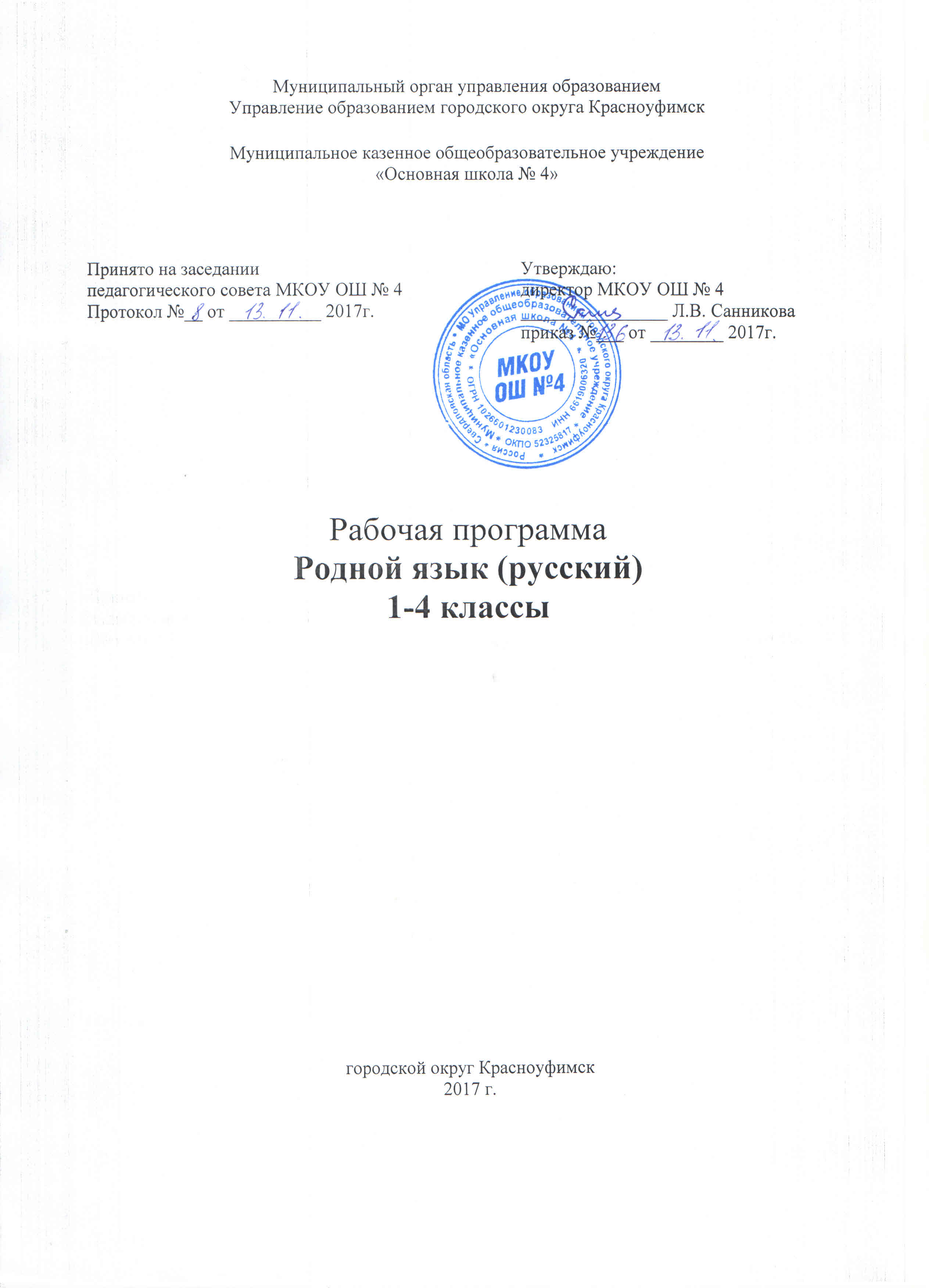 Родной язык (русский)1. ПЛАНИРУЕМЫЕ РЕЗУЛЬТАТЫ ОСВОЕНИЯ УЧЕБНОГО ПРЕДМЕТАИзучение предмета в соответствии с требованиями ФГОС НОО направлено на достижение следующих результатов.Личностные результаты:формирование основ российской гражданской идентичности, чувства гордости за свою Родину, российский народ и историю России, осознание своей этнической и национальной принадлежности; формирование ценностей многонационального российского общества; становление гуманистических и демократических ценностных ориентаций;формирование уважительного отношения к иному мнению, истории и культуре других народов;овладение начальными навыками адаптации в динамично изменяющемся и развивающемся мире;принятие и освоение социальной роли обучающегося, развитие мотивов учебной деятельности и формирование личностного смысла учения;развитие самостоятельности и личной ответственности за свои поступки, в том числе в информационной деятельности, на основе представлений о нравственных нормах, социальной справедливости и свободе;формирование эстетических потребностей, ценностей и чувств;развитие этических чувств, доброжелательности и эмоционально-нравственной отзывчивости, понимания и сопереживания чувствам других людей;развитие навыков сотрудничества со взрослыми и сверстниками в разных социальных ситуациях, умения не создавать конфликтов и находить выходы из спорных ситуаций;формирование установки на безопасный, здоровый образ жизни, наличие мотивации к творческому труду, работе на результат, бережному отношению к материальным и духовным ценностям.Метапредметные результаты:овладение способностью принимать и сохранять цели и задачи учебной деятельности, поиска средств ее осуществления;освоение способов решения проблем творческого и поискового характера;формирование умения планировать, контролировать и оценивать учебные действия в соответствии с поставленной задачей и условиями ее реализации; определять наиболее эффективные способы достижения результата;формирование умения понимать причины успеха/неуспеха учебной деятельности и способности конструктивно действовать даже в ситуациях неуспеха;освоение начальных форм познавательной и личностной рефлексии;использование знаково-символических средств представления информации для создания моделей изучаемых объектов и процессов, схем решения учебных и практических задач;активное использование речевых средств и средств информационных и коммуникационных технологий для решения коммуникативных и познавательных задач;использование различных способов поиска (в справочных источниках и открытом учебном информационном пространстве сети Интернет), сбора, обработки, анализа, организации, передачи и интерпретации информации в соответствии с коммуникативными и познавательными задачами и технологиями учебного предмета; в том числе умение вводить текст с помощью клавиатуры, фиксировать (записывать) в цифровой форме измеряемые величины и анализировать изображения, звуки, готовить свое выступление и выступать с аудио-, видео- и графическим сопровождением; соблюдать нормы информационной избирательности, этики и этикета;овладение навыками смыслового чтения текстов различных стилей и жанров в соответствии с целями и задачами; осознанно строить речевое высказывание в соответствии с задачами коммуникации и составлять тексты в устной и письменной формах;овладение логическими действиями сравнения, анализа, синтеза, обобщения, классификации по родовидовым признакам, установления аналогий и причинно-следственных связей, построения рассуждений, отнесения к известным понятиям;готовность слушать собеседника и вести диалог; готовность признавать возможность существования различных точек зрения и права каждого иметь свою; излагать свое мнение и аргументировать свою точку зрения и оценку событий;определение общей цели и путей ее достижения; умение договариваться о распределении функций и ролей в совместной деятельности; осуществлять взаимный контроль в совместной деятельности, адекватно оценивать собственное поведение и поведение окружающих;готовность конструктивно разрешать конфликты посредством учета интересов сторон и сотрудничества;овладение начальными сведениями о сущности и особенностях объектов, процессов и явлений действительности (природных, социальных, культурных, технических и др.) в соответствии с содержанием конкретного учебного предмета;овладение базовыми предметными и межпредметными понятиями, отражающими существенные связи и отношения между объектами и процессами;умение работать в материальной и информационной среде начального общего образования (в том числе с учебными моделями) в соответствии с содержанием конкретного учебного предмета; формирование начального уровня культуры пользования словарями в системе универсальных учебных действий.Предметные результаты:формирование первоначальных представлений о единстве и многообразии языкового и культурного пространства России, о языке как основе национального самосознания;понимание обучающимися того, что язык представляет собой явление национальной культуры и основное средство человеческого общения, осознание значения русского языка как государственного языка Российской Федерации, языка межнационального общения;сформированность позитивного отношения к правильной устной и письменной речи как показателям общей культуры и гражданской позиции человека;овладение первоначальными представлениями о нормах русского языка (орфоэпических, лексических, грамматических) и правилах речевого этикета; умение ориентироваться в целях, задачах, средствах и условиях общения, выбирать адекватные языковые средства для успешного решения коммуникативных задач;овладение учебными действиями с языковыми единицами и умение использовать знания для решения познавательных, практических и коммуникативных задач.Содержание учебного предмета «родной язык (русский)»Виды  речевой  деятельностиСлушание.  Осознание  цели  и  ситуации устного  общения.  Адекватное  восприятие звучащей речи.  Понимание  на слух информации,  содержащейся в  предъявляемом тексте, определение основной мысли текста, передача его содержания по вопросам.Говорение.  Выбор  языковых  средств  в  соответствии  с  целями  и  условиями для  эффективного  решения  коммуникативной  задачи.  Практическое  овладение диалогической  формой  речи.  Овладение  умениями  начать,  поддержать,  закончить разговор, привлечь внимание и т.  п.Чтение.  Понимание  учебного  текста.  Выборочное  чтение  с  целью  нахождения необходимого  материала.  Нахождение  информации,  заданной  в  тексте  в  явном  виде.Формулирование  простых  выводов  на  основе  информации,  содержащейся  в  тексте.Интерпретация  и  обобщение  содержащейся  в  тексте  информации.  Анализ  и  оценка содержания, языковых особенностей и структуры текста.Обучение грамотеГрафика.Знакомство с русским алфавитом как последовательностью букв.Слово и предложение.Восприятие  слова  как  объекта  изучения,  материала  для  анализа.  Наблюдение  над значением  слова.  Различение  слова  и  предложения.  Работа  с  предложением:  выделение слов, изменение их порядка.Развитие  речи.  Понимание  прочитанного  текста  при  самостоятельном  чтении вслух и при его прослушивании.Систематический курсЛексика.  Понимание  слова  как  единства  звучания  и  значения.  Выявление  слов, значение  которых  требует  уточнения.  Определение  значения  слова  по  тексту  или уточнение  значения  с  помощью  толкового  словаря.  Представление  об  однозначных  и многозначных  словах,  о  прямом  и  переносном  значении  слова.  Наблюдение  за использованием в речи синонимов и антонимов.Развитие  речи.  Осознание  ситуации  общения:  с  какой  целью,  с  кем  и  где происходит общение.Практическое  овладение  диалогической  формой  речи.  Выражение  собственного мнения,  его  аргументация.  Овладение  основными  умениями  ведения  разговора  (начать, поддержать, закончить разговор, привлечь внимание и т.  п.).  Овладение нормами речевого этикета в ситуациях учебного общения.Текст. Признаки текста.Типы текстов: описание, повествование, рассуждение, их особенности.Создание  собственных  текстов  и  корректирование  заданных  текстов  с  учетом точности,  правильности,  богатства и  выразительности  письменной речи;  использование  в текстах синонимов и антонимов.Тематическое планирование с указанием количества часов,отводимых на освоение каждой темы.1 класс.2 класс3 класс (163 ч)4 класс (163 ч)№ п/пТема урокаКол-во часов1Устная и письменная речь12Текст и предложение13Русский алфавит, или Азбука. Правильное название букв, их последовательность14Русский алфавит, или Азбука, при работе со словарями, справочниками5Орфоэпический словарь. Нормы современного русского литературного языка16Развитие речи. Текст. Последовательность предложений в тексте17Прописная буква в именах собственных1№ п/пТема урокаКол-во часовНаша речьНаша речь4Орфографический словарь.1Развитие речи. Обучающее сочинение – описание по картине С.А. Тутунова «Зима пришла.  Детство». Признаки текста1Жанр письма. Обращение, основная часть, вопросы к адресату, пожелания1Из истории словарей1Слово и его значениеТекст. Последовательность  предложений в текстеПроверочная работа по теме: «Наша речь»1№ п/пТема урокаКол-во часовРоль слова и предложения в речи1Проектная работа по теме: «Тайна имени»1Предложение. Связь слов в предложении1Текст. Типы текстов 1Обучающее сочинение  по картине В. М.Васнецова «Снегурочка». Опорные слова1Развитие речи. Отзыв по картине М. А. Врубеля «Царевна – лебедь».1Обучающее изложение «Огромный лось»1№ п/пТема урокаКол-во часовТип и тема текста1Язык. Речь. Текст1Обучающее сочинение - описание по картине В.А. Тропинина «Кружевница». Портрет1Жанр поздравления. Обращение, поздравление1Орфоэпический и толковый словари1Сочинение – рассуждение по картине В.А. Серова «Мика Морозов»1Обучающее сочинение по картине И.И. Шишкина «Рожь»1